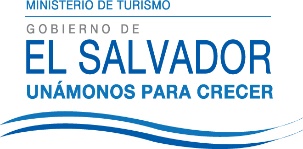 UNIDAD DE ACCESO A LA INFORMACIÓN PÚBLICA.			Resolución de Entrega de Información.			UAIP-MITUR No.024/2015	San Salvador, a las quince horas del día diez de julio de dos mil quince, el Ministerio de Turismo, luego de haber recibido y admitido la solicitud de información, sobre:Nombres de las personas que se encuentran a cargo de:Asesoría Técnica AdministrativaRelaciones PúblicasUnidad de Adquisiciones y ContratacionesCoordinación de Planificación y Política SectorialEspecialista de Inspección y EvaluaciónEspecialista de Monitoreo de Actividades Turísticas.Presentada ante la Unidad de Acceso a la Información Pública de esta dependencia por parte de xxxxxxxxxxxxxx, con Documento Único de Identidad xxxxxxxxxx  y considerando que la solicitud cumple con todos los requisitos establecidos en el Art. 66 de la Ley de Acceso a la Información Pública, y que la información solicitada no se encuentra entre las excepciones enumeradas en los artículos 19 y 24 de la ley; y art. 19 del Reglamento, la Unidad de Acceso a la Información Pública RESUELVE según el siguiente detalle:Brindar la información solicitada según los cargos:Edna Carolina CernaTatiana Lagos PérezHenry GuevaraGlenda de CáceresJuana ZambranaAndrea KuryPor lo tanto se hace entrega de dicha información, en esta misma fecha, a través de correo electrónico consignado para recibir notificaciones: xxxxxxxxxxxxxxFirma: Glenda de CáceresOficial de Información Ad honoremUnidad de Acceso a la Información PúblicaNota: Con base en los Art. 24, 25 y 30 de la Ley de Acceso a la Información Pública. Se ha suprimido el nombre del solicitante, número de Documento Único de Identidad DUI y correo electrónico de contacto.  													